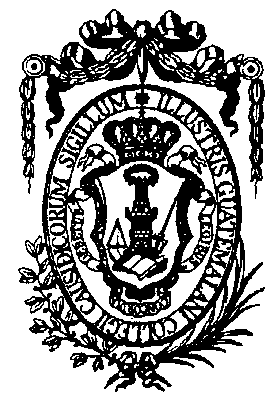   Colegio de Abogados y Notarios de Guatemala     		SOLICITUD  DE  INSCRIPCIONDE INCORPORADOSeñor PresidenteColegio de Abogados y Notarios de GuatemalaPresenteSeñor Presidente:Yo,_______________________________________________ de______ años de  edad, _casado/soltero__, nacionalidad, Licenciado (a) en _____________________  domiciliado (a) en el Departamento de _______________, me identifico con Documento  Personal de Identificación (DPI) Código Único de Identificación (CUI) __________________________, señalo como lugar para recibir notificaciones: _________________________________________________________. Teléfono: ___________________ 		Teléfono: ___________________Dirección electrónica:_______@_____.com Atentamente expongo:Que con fecha_________ de __________ del año __________, en la Facultad de Ciencias Jurídicas y Sociales de la Universidad  de San Carlos de Guatemala, me fue otorgado en título de Abogado (a) por incorporación.II) Por lo cual vengo a solicitar mi inscripción en este Colegio Profesional y me                               permito acompañar a esta solicitud, los siguientes documentos:Formularios de solicitud de Incorporación Formulario de Resoluciones (Únicamente deberá llenar los datos que se solicitan en el punto quinto; llenar los formularios a computadora o máquina de escribir no se recibirán en manuscrito) Documento de Identificación Personal extendido por el Registro Nacional de las Personas de Guatemala.(Fotocopia completa, autenticada).Certificación de Extranjero Domiciliado extendida por el Registro Nacional de las Personas.(En original y Reciente)Certificación de partida de Nacimiento extendida en el país de origen.(Reciente con los pases de ley correspondientes)Certificación del Acuerdo de Rectoría. Los Títulos Profesionales con las legalizaciones y los pases de ley, los que se devolverán al efectuar la revisión correspondiente, original y fotocopia.Certificación de carencia de antecedentes penales. (Reciente-original y 3 meses de vigencia máximo).Certificación extendida por el Registro de Ciudadanos, donde consta que está en pleno goce de sus derechos políticos. (Reciente-original y 3 meses de vigencia máximo).Dos fotografías tamaño cédula (papel mate antiguo, revelado por proceso químico, con saco y corbata para hombres, no se recibirán fotos digitales).Dos declaraciones testimoniales,  de dos profesionales colegiados activos en el colegio de Abogados y Notarios, no parientes, y debidamente legalizadas. Registro de firma y sello que usará en su ejercicio Profesional (una vez que se haya completado el expediente se notificará la fecha, hora y lugar de este proceso.)Nota: El sello para los Abogados (as) es de carácter obligatorio debe fabricarse con las siguientes especificaciones: nombre y apellidos completos, sin abreviaturas, solo se permite abreviar Lic. o Licda. Abajo del nombre los títulos de Abogado (a) debe consignarlo en el formulario de Resoluciones Control de expediente en el que debe llenar únicamente los datos que se solicitan en el punto número 5. Por lo expuesto anteriormente, atentamente PIDO:Que al estar completo el expediente,  se dé cuenta con él a la Junta Directiva para su aprobación y se ordene mi inscripción como Colegiado, previa la presentación de la promesa estatutaria y registro de mi sello y firma, así como direcciones de mi residencia y bufete, en su caso.Que efectuado el pago de los derechos de inscripción, las cuotas de colegiatura y el impuesto universitario, y haber prestado Juramento,  se me otorgue constancia de mi inscripción.        Guatemala, _______  de _________  de _______________________________________________________FIRMA DEL EJERCICIO PROFESIONALRESOLUCIONESCONTROL DE EXPEDIENTES CONTROL INTERNO(SOLICITANTE LLENAR SOLO PUNTO QUINTO)PRIMEROGuatemala,___________de ________________________________del año ______En esta fecha es recibida para su trámite la SOLICITUD DE COLEGIACION de___ Licenciad__:     ___________________________________________________SEGUNDO2.1 Guatemala, _____de _______________________________del año_______Es recibida la declaración testimonial de ____Licenciad___:________________      ________________________________________________________________2.2 Guatemala, _____________de _________________________del año________Es	recibida la declaración testimonial de____ Licenciad__:_________________ ________________________________________________________________TERCEROEncontrándose el expediente completo, pasa a conocimiento de la Junta Directiva para los efectos reglamentarios, en el punto______________, inciso________ del Acta para sesión de fecha _________________________ del año _____________.CUARTOEl expediente es aprobado por Junta Directiva en punto__________ del Acta número_______. De fecha __________de ____________________el año _______.  Después de su juramentación registra su firma y sello que utilizará en su ejercicio profesional.  Quedando registrado en este Colegio como: __________________________________________________________________.Correspondiéndole el número:__________________________________________.QUINTO:                                  (SOLICITANTE LLENAR SOLO PUNTO QUINTO)Firma y sello que usará en su ejercicio profesional: Residencia:________________________________________________________Teléfono:____________  ______    Correo Electrónico: _____________________Bufete:____________________________________________________________ Teléfono:____________  ______    Correo Electrónico: _____________________SEXTO:Pagó derechos de inscripción, cuotas de colegiación y el impuesto universitario el: _________ de _______________________ del año: ____________.